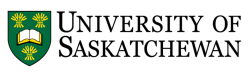 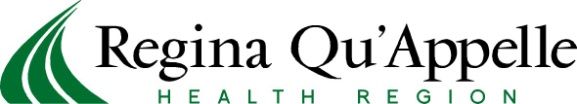 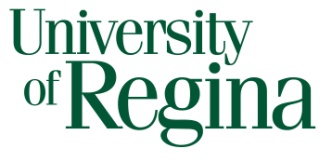 Application to Access Existing Health Data for ResearchGuidance Notes  For Research Ethics Board Application to Access Existing Health DataThe following Guidance Notes (GNs) are intended to ensure that applicants have the necessary information to be able to fill out the Application for Research Ethics Review correctly. The guidelines in this document comply with those of the Tri-Council Policy Statement (TCPS 2) on 'Ethical Conduct for Research Involving Humans' (2010) as well as Section 29 of the Saskatchewan Health Information Protection Act.  The purpose of a REB is to determine whether the research question or hypothesis is scientifically and therefore ethically valid; and, if so, whether the research is in compliance with the relevant ethical requirements for carrying out research involving human participants, which includes their personal information. In accordance with TCPS, the research project cannot begin until the REB issues its written approval of the research proposal. All investigators are responsible for understanding and adhering to the TCPS and other relevant guidelines. These Guidance Notes are not intended to be a substitute for this responsibility. Refer to the original documents for complete information. These notes are offered as guidance to investigators. They are not intended to apply to every situation. The Board may, under certain circumstances, require different procedures than those described here. Similarly, investigators may request that a process other than that described here be followed for a particular project. How to Use the Guidance Notes With The Application Form The GNs are numbered and correspond to the same numbered box in the Application Form. It is the responsibility of the investigator(s) to ensure that the information contained in each GN is applied in a manner appropriate to each individual project for both the Application Form and any accompanying documentation. The REB requires a complete response to each question in the Application Form.GUIDANCE NOTE 1.1: PROJECT TITLEThe title of the project should accurately reflect the nature of the project. The title given in Box 1.1 of the Application Form and the title of the protocol submitted should be the same and correspond to the title of any consent form(s) also submitted. If applicable, include the protocol number in brackets at the end of the title.Go back GUIDANCE NOTE 1.2: PRINCIPAL INVESTIGATORThe "principal investigator" is the individual who is ultimately responsible for the actions of those acting with delegated authority. He/she is the person responsible for the conduct of the project at a research institution or the responsible leader of the team.The Principal Investigator for a project must notify the REB office in writing when this responsibility is going to be assumed by a different investigator. Principal Investigators must also ensure that a process is put into place to ensure the ongoing safety of research participants in the event that the Principal Investigator leaves or retires from their University or Health Region affiliated position and the project remains ongoing. Unless noted otherwise in Section 1.5, the REB office will send all Notices of Ethical Review, Acknowledgements, and Certificates of Approval to the address provided for the Principal Investigator. Home mailing addresses are not acceptable.Go back  GUIDANCE NOTE 1.3:  AFFILIATION REQUIREMENTSThe Principal Investigator bears the overall responsibility for the conduct of the project, including the activities of sub-investigators, who are assumed to be acting under the delegated authority of the Principal Investigator. All research being conducted by a University and/or health region affiliated investigator must receive REB approval.  A Principal Investigator (PI) either has a faculty appointment (Clinical Assistant Professor, Clinical Associate Professor, Clinical Professor, Professor, or SCA Investigator) or is deemed a PI by an affiliated institution or by a Dean. For research being conducted within the Regina Qu'Appelle Health Region (RQHR), the Principal Investigator of the project must hold a staff appointment within a RQHR affiliated institution. Projects being conducted by residents, students, or Out-of-Region investigators must appoint a local Principal Investigator who will be responsible for the conduct of the project at that institution. Investigators with an appointment at a University may apply to become a Research Associate of the RQHR, allowing them to be listed as the Principal Investigator. For more information about becoming a RQHR Research Associate, contact the office of Research and Performance Support at 306-766-5209.Go backGUIDANCE NOTE 1.4: PROJECT PERSONNELAll persons assuming a role within the project that are to be listed on the Certificate of Approval must be noted on the application. This includes, but is not limited to sub-investigators, residents, student investigators, and faculty advisors.For each person noted in this section, the particular position/role they serve in the project should be identified. Typical positions may include statistician, research assistant, study/project coordinator, sub-investigator, transcriptionist, or student researcher.All non-faculty personnel who are associated with a research project involving access to health data are expected to have completed the McMaster Chart Review tutorial. Non-faculty personnel includes (but is not limited to) undergraduate and graduate students, medical residents, research assistants, research coordinators, etc.  The REB requires that all Principal Investigators be familiar with the McMaster Privacy Tutorial and recommends that PIs also complete it.  The tutorial is free and can be completed in 15 minutes. The certificate of completion should be attached to this application.  The McMaster Chart Review Tutorial can be found at the following address: http://ethics.mcmaster.ca/chart/ Go backGUIDANCE NOTE 1.5: PRIMARY CONTACT PERSON Include the name and contact information for anyone other than or in addition to, the Principal Investigator that should receive a copy of all REB-related correspondence.Go backGUIDANCE NOTE 1.6: INSTITUTIONS WHERE THE RESEARCH WILL BE CARRIED OUTEnter the names of locations/institutions/institutions where the research will be carried out under this Research Ethics Board approval. The project cannot begin until you receive approval from the institutions specified. It remains the PIs responsibility to obtain necessary approvals from these institutions. Please Note:In the Saskatoon Health Region, operational and REB approval occur simultaneously. To facilitate the process, a copy of the research ethics application may be forwarded to the Health Region research coordinator to facilitate operational approval. In the RQHR, however, your project may not be submitted for REB review until you receive operational approval from the institution(s) involved. All applications for projects accessing or using RQHR resources will not be accepted without a completed “Part 11: Department Approvals” attachment, available online at: http://www.rqhr-rps.ca/page/reb_forms___applications/. Go backGUIDANCE NOTE 1.7: PROPOSED PROJECT PERIODEnter the estimated start date and end date of this project. In order to extend the proposed end date of a project an amendment must be submitted to the REB. Also indicate if there are extenuating circumstances that the REB should be aware of that necessitate the delegated/expedited review of this project.Go backGUIDANCE NOTE 1.8: PROJECTS BEING SUBMITTED FOR REB APPROVAL AT OTHER INSTITUTIONSIndicate whether this project is under review OR has received approval from another REB in Saskatchewan and/or a REB outside of Saskatchewan. Projects that have received approval from another REB may be eligible to receive an expedited/delegated review. For projects being conducted in multiple sites within Saskatchewan or that require REB approval from multiple institutions, the research ethics review process can occur simultaneously at all of these sites, provided the PI informs the REBs at the time of submission. Go backGUIDANCE NOTE 1.9: SOURCE OF FUNDSSource of funds refers to the agency/sponsor of the proposed research that will be providing the funds needed to undertake the project.Note that research receiving its funding from an industry sponsor (i.e. pharmaceutical/medical devices company or an agent thereof) is participant to the fee for ethical review. Please contact your Research Ethics Office for more information regarding the payment amount and submission requirements. The ethics review fee is waived for the following projects:  Projects that have received a grant-in-aid (normally an investigator-initiated project with partial funding-e.g. supply of drugs or devices or a very limited amount of funding from an industry sponsor);Projects that are funded by not-for-profit agencies; Projects that receive internal grants from an affiliated institutions or are self-funded; Projects funded by CIHR, NSERC, CHSRF, and NIH (including NIH Institutes), and; Projects without external funding.Go backGUIDANCE NOTE1.10: FUNDING STATUSIndicate whether or not the funds have been awarded yet. Investigators must send a letter to the REB office informing them of any changes or additions to the funding source(s).Go backGUIDANCE NOTE1.11: NAME OF SPONSOR“Sponsor” refers to an individual, company, institution, or organization that takes responsibility for the initiation, management, and/or financing of a clinical trial. For unfunded/investigator-initiated projects, the sponsor could be the principal/qualified investigator. The sponsor is usually responsible for applying for regulatory approval with the Health Protection and Food Branch of Health Canada.Go backGuidance Note 2: SUMMARY OF RESEARCH PROPOSAL Provide a short summary of the research project written in lay language and suitable for the non-scientific REB members. Do not exceed one page.  Go backGuidance Note 2.1: RESEARCH QUESTION/HYPOTHESIS  Specify the precise research questions being evaluated in the project. It is the main reason that the project is being conducted (e.g. to determine efficacy, equivalence, safety, dosage levels, effectiveness).Go backGuidance Note 2.2: RESEARCH DESIGN/METHODS  This should include a description of the sample, sample size, sampling method, and justification for the sample size. Go backGuidance Note 2.3: POTENTIAL SIGNIFICANCE/JUSTIFICATION  Explain what is unique about the project in order to support the ethical tenet that the proposed research has value. In particular this section should explain what new research questions can be answered.Go backGUIDANCE NOTE 3.1: INCLUSION CRITERIA:The data to be collected off of the charts/records need to be clearly outlined. Provide all inclusion criteria as described in the protocol. If you require only aggregated data (i.e., you do not need to collect and use personal health information from individual medical charts/health records) indicate your search criteria such as: ICD codes, diagnosis, procedure, time period, etc.Go backGUIDANCE NOTE 3.2: WAIVER OF CONSENTHIPA states: Regarding the Use and Disclosure of Personal Health Information for research where it is not reasonably practicable for the consent of the subject individual to be obtained, a trustee or designated archive may use or disclose personal health information for research purposes if:(a) the research purposes cannot reasonably be accomplished using de-identified personal health information or other information; (the research data will be de-identified by staff who would normally have access to this information)(b) reasonable steps are taken to protect the privacy of the subject individual by removing all personal health information that is not required for the purposes of the research; (only the information specific to the research is being collected)(c) in the opinion of the research ethics committee, the potential benefits of the research project clearly outweigh the potential risk to the privacy of the subject individual; and(d) all of the requirements set out in clauses (a) to (c) are met.Go backGUIDANCE NOTE 3.3: CONFIDENTIALITY OF PARTICIPANTSAs with all research and other activities, assuring patient privacy and confidentiality is of utmost importance. Privacy risks arise at all stages of the research life cycle, including initial collection of information, use and analysis to address research questions, dissemination of findings, storage and retention of information, and disposal of records or devices on which information is stored. As a result, it is the responsibility of the principal investigators and associated research personnel to maintain patient confidentiality of all information to which they are privy in the context of their research activities. Specifically, this requires that participants not be identified in any way in all research reports and/or documents generated through the research activity (e.g., no names, initials, or unique identifiers). In addition, it is the responsibility of all investigators and research personnel to be familiar with the Freedom of Information and Protection of Privacy Act (FOIPPA) and other relevant legislation and requirements concerning confidentiality.When it is not possible to anonymize research related records (i.e. anonymity is defined as the removal of all personal identifiers from a participant's records), the use of a unique project code or scrambled initials is considered acceptable by the REB. The REB expects that research-related documents (except the master list) do not include information that would allow the participant to be identified. Information is considered de-identified if the following conditions are met: The unique project code is not derived from or related to the information about the individual; The unique project code could not be translated to identify the individual; and,The investigator or their institution could not use OR disclose the unique project code for other purposes OR disclose the mechanism for re identification. It is not necessary to use a personal identifier (for example, birthdate) as a secondary identifier in order to confirm the identity of the participants. This can be accomplished by using any two unique identifiers. The data to be collected off of the charts/records need to be clearly outlined and framed within the context of a Data Collection Tool. To ensure that the data is anonymous, a Master List should be developed for use during data collection and then appropriately destroyed when data collection has been completed. Data Collection ToolThe Data Collection Tool should contain no names or other personal identifiers.  The Data Collection Tool needs to be attached to determine whether or not HIPA Legislation is being adhered to. The Master ListDocuments or databases, which correlate participant names with project code numbers, must be kept on the locked premises of the Principal Investigator or in an appropriately secured electronic form. They should be stored separately from any of the other data. The Master List is to be appropriately destroyed when the data collection for the project has been completed.Disclosure of InformationInclude information on what measures are taken to prevent unauthorized access to the research data.Include information on the provisions in place to protect the anonymity of data when it is transferred to other project institutions outside of the local institution (e.g. countries outside of Canada, institutions in other parts of Canada).Go backGUIDANCE NOTE 4.1: SOURCES OF PERSONAL AND HEALTH INFORMATIONPersonal information is defined in the TCPS (p. 56) as being “information that may reasonably be expected to identify an individual, alone or in combination with other available information”. Such information may include name, addresss, age, birthdate, ethnicity, social insurance number, educational background, employment history, life experience, religion, or social status.Personal health information is considered to be any information about an individual’s physical or mental health gathered in the course of providing a health service. It includes personal health information on computers, in paper files, on microfilm, on x-ray film, and anywhere the personal health information is stored by a data trustee. Examples of personal health information include health background, health care provider’s name, MRN, HSN,  medical history, lab test results and X-rays, doctor/nurse notes, or medical diagnosis.Sources of personal health information may include a medical record held by a physician, a patient record held by a hospital, registration information held by the Department of Health to register individuals for insured services, information about lab tests being performed for an individual, or records of prescriptions filled by a pharmacist.Go backGUIDANCE NOTE 4.2: STORAGE AND FINAL DISPOSITION OF PROJECT DATA Research records must be recorded or preserved in accordance with the highest standard of scientific and academic practice and procedures. Research records are those documents and other records and materials recorded by or for an investigator that are necessary to document, reconstruct, evaluate, and validate research results and the events and processes leading to the acquisition of those results.  Research records may be in many forms including but not limited to laboratory notebooks, survey documents, questionnaires, interview notes, transcripts, machine-generated data or performance outputs, recruitment materials, consent forms, correspondence, other documents, computer files, audio or video recordings, photographs including negatives, slides, x-ray films, samples of compounds, organisms (including cell lines, microorganisms, viruses, plants, animals) and components of organisms.Applications require a statement outlining the procedures investigators will use to securely store research records including the length of time the research records will be stored, the location of storage, the identity of the person responsible for storage of research records, and the procedures that will ensure secure storage.For more information, please refer to the online Procedures for Stewardship of Research Records at the University of Saskatchewan:http://www.usask.ca/research/files/download.php/Procedures+for+Stewardship+of+Research+Records+at+the+University+of+Saskatchewan.pdf?id=665&view=1Storage RequirementsAll research documents must be securely stored in a specified area (e.g., in a locked filing cabinet located in the principal investigator’s hospital office.). Documents or files that link de-identified data to their primary source must be stored separately from the project data. Retention RequirementsResearch record retention periods will vary depending on the research discipline, research purpose and type of records involved. Research records must be retained for not less than:Five (5) years after the end of a research project’s records collection and recording period; Five (5) years from the submission of a final project report; Five (5) years from the date of publication of a report of the project research; or, Five (5) years from the date a degree related to a particular research project is awarded to a student. whichever occurs last.All information collected in a clinical trial must be stored in accordance with C.05.012, which includes the requirement for the sponsor to store records for 25 years. Research records must be retained for longer periods:If required to protect intellectual property rights; If such research records are participant to specific federal or provincial regulations requiring longer retention periods;If required by the terms of a research sponsorship agreement; or,If any allegations regarding the conduct of the research arise, such as allegations of academic misconduct or conflict of interest. Research records may be retained for longer periods if retention is required for the continuity of scientific research or if the research records are potentially useful for future research by the PI or other investigators. The Tri-Councils place the following responsibilities on grant holders:The Social Sciences and Humanities Research Council (SSHRC) Policy on Data Sharing states that all research data collected with the use of SSHRC funds must be preserved and made available for use by others within a reasonable period of time.Canadian Institutes of Health Research (CIHR) grantees must deposit bioinformatics, atomic and molecular coordinate data into the appropriate public database immediately upon publication of research results.CIHR grantees must retain original data sets arising from CIHR-funded research for a minimum of five years after the end of the grant. This applies to all data, whether published or not.Collections of animal, culture, plant or geological specimens, or archaeological artifacts (“collections”) collected by a grantee with Tri-Council grant funds are the property of the University5.   
Regulated databanks may also have specific requirements for record retention, which should be adhered to for projects using data from these sources.Destruction of RecordsDestruction of research records must be carried out so that personal information cannot practicably be read or reconstructed.  In some cases it may be advisable to document the manner and time of destruction.Destruction of project records should be treated as confidential waste and disposed of in that manner. The exact length of time the records will be stored (e.g., 5 years, 25 years) must be disclosed and adhered to.Paper documents containing personal information should be burned, pulverized or shredded into very small shreds. Erasing electronic files from a computer will not remove the information in that file from the computer. Applications are available that provide for secure erasure and will remove the records.  When a computer is decommissioned, the disks must be erased using a secure disk erasure application or physically destroyed.Leaving the InstitutionWhen an investigator leaves the institution, she or he may take a copy of the research records related to her or his research. If a PI leaves the institution or a project is to be moved to another institution, the institution must be notified of the location of the original research records.  In some instances (e.g., where institution intellectual property or other interests are involved), such transfer may not be permitted, and any such agreement may require diligent retention by the recipient and continued access by the institution. The obligations of investigators set out in these procedures continue to apply if an individual takes copies of research material to his/her new institution.Go backGUIDANCE NOTE 4.3: PRIVACY RISK ASSESSMENT/SOLUTIONSAccording to TCPS, page 56, “Security refers to measures used to protect information. It includes physical, administrative and technical safeguards. An individual or organization fulfills its confidentiality duties, in part, by adopting and enforcing appropriate security measures. Physical safeguards include the use of locked filing cabinets, and the location of computers containing research data away from public areas. Administrative safeguards include the development and enforcement of organizational rules about who has access to personal information about participants. Technical safeguards include use of computer passwords, firewalls, anti-virus software, encryption and other measures that protect data from unauthorized access, loss or modification.”The PI is responsible for the collection, maintenance, privacy, and secure retention of research records in accord with these procedures and applicable privacy legislation. The PI should also ensure that all personnel involved with the research understand and adhere to established practices that are consistent with these procedures.According to TCPS Article 5.3, “Investigators shall provide details to the REB regarding their proposed measures for safeguarding information, for the full life cycle of information: its collection, use, dissemination, retention and/or disposal... Measures for safeguarding information apply both to original documents and copies of information. Factors relevant to the REB’s assessment of the adequacy of the investigators’ proposed measures for safeguarding information include:The type of information to be collected;The purpose for which the information will be used, and the purpose of any secondary use of identifiable information;Limits on the use, disclosure and retention of the information;Risks to participants should the security of the data be breached, including risks of re-identification of individuals;Appropriate security safeguards for the full life cycle of information;Any recording of observations (e.g., photographs, videos, sound recordings) in the research that may allow identification of particular participants;Any anticipated uses of personal information from the research; andAny anticipated linkage of data gathered in the research with other data about participants, whether those data are contained in public or personal records.”Research data sent over the Internet may require encryption or use of special denominalization software to prevent risks to data security, such as interception by unauthorized individuals. In general, identifiable data that is kept on a computer and connected to the Internet should be encrypted.According to TCPS Article 5.7, “Investigators who propose to engage in data linkage shall obtain REB approval prior to carrying out the data linkage, unless the research relies exclusively on publicly available information...  The application for approval shall describe the data that will be linked and the likelihood that identifiable information will be created through the data linkage. Where data linkage involves or is likely to produce identifiable information, investigators shall satisfy the REB that:The data linkage is essential to the research; andAppropriate security measures will be implemented to safeguard information.”Only a restricted number of individuals should perform the function of merging databases, and investigators should use enhanced security measures to store the merged file. Where investigators seek access to datasets held by another organization, it may be preferable for the data holder to carry out data linkage and remove identifiers beforehand. Legislation and organizational policies may regulate data linkage in specific circumstances. Data holders, such as statistics agencies, may also have policies on data linkage.Go backGUIDANCE NOTE 5.1: DECLARATION BY PRINCIPAL INVESTIGATOR Applications will not be accepted without the original signature of the Principal Investigator, Student Investigator (if applicable) and the Department Head.Go backGUIDANCE NOTE 6.1: Department ApprovalsAll applications for projects accessing or using RQHR resources will not be accepted without a completed “Part 11: Department Approvals” form, available at: http://www.rqhr-rps.ca/page/reb_forms___applications/. This includes internally funded projects that do not involve a direct exchange of money, but rather, are funded through ‘donations-in-kind’ from various departments. Signatures are necessary to ensure that prior to commencement of the investigation, department heads and unit managers have had an opportunity to assess the impact of the proposal on their area.Go backPART 1: IdentificationPART 1: IdentificationPART 1: IdentificationPART 1: IdentificationPART 1: Identification1.1Project Title GN 1.1Protocol Number (if applicable):      Project Title GN 1.1Protocol Number (if applicable):      Project Title GN 1.1Protocol Number (if applicable):      Project Title GN 1.1Protocol Number (if applicable):      1.2Principal Investigator GN 1.2Full Name:      Mailing Address:      Email:      Phone:      NSID number (U of S faculty only):      Principal Investigator GN 1.2Full Name:      Mailing Address:      Email:      Phone:      NSID number (U of S faculty only):      Principal Investigator GN 1.2Full Name:      Mailing Address:      Email:      Phone:      NSID number (U of S faculty only):      Principal Investigator GN 1.2Full Name:      Mailing Address:      Email:      Phone:      NSID number (U of S faculty only):      1.3University/Institutional Affiliation of Principal Investigator GN 1.3Position:      Department:      Division:      University/Institutional Affiliation of Principal Investigator GN 1.3Position:      Department:      Division:      University/Institutional Affiliation of Principal Investigator GN 1.3Position:      Department:      Division:      University/Institutional Affiliation of Principal Investigator GN 1.3Position:      Department:      Division:      1.4Project Personnel (including graduates/post graduates/residents) GN 1.4Project Personnel (including graduates/post graduates/residents) GN 1.4Project Personnel (including graduates/post graduates/residents) GN 1.4Project Personnel (including graduates/post graduates/residents) GN 1.41.4Full Name:      Project Position/Role:       University/Institutional Affiliation:      Full Name:      Project Position/Role:       University/Institutional Affiliation:      Full Name:      Project Position/Role:       University/Institutional Affiliation:      Full Name:      Project Position/Role:       University/Institutional Affiliation:      1.4Email:       Phone:       Email:       Phone:      1.4Full Name:      Project Position/Role:       University/Institutional Affiliation:      Full Name:      Project Position/Role:       University/Institutional Affiliation:      Full Name:      Project Position/Role:       University/Institutional Affiliation:      Full Name:      Project Position/Role:       University/Institutional Affiliation:      1.4Email:       Phone:       Email:       Phone:      1.4If this is a student/graduate/resident project, please provide the following information:If this is a student/graduate/resident project, please provide the following information:If this is a student/graduate/resident project, please provide the following information:If this is a student/graduate/resident project, please provide the following information:1.4a) Student Name:      a) Student Name:      b) Supervisor Name:      b) Supervisor Name:      1.5Primary Contact Person for Correspondence (if different than Section 1.2) GN 1.5Full Name:      Mailing Address:      Email:      Phone:      Primary Contact Person for Correspondence (if different than Section 1.2) GN 1.5Full Name:      Mailing Address:      Email:      Phone:      Primary Contact Person for Correspondence (if different than Section 1.2) GN 1.5Full Name:      Mailing Address:      Email:      Phone:      Primary Contact Person for Correspondence (if different than Section 1.2) GN 1.5Full Name:      Mailing Address:      Email:      Phone:      1.6Research Site(s) where project will be carried out: GN 1.6      Research Site(s) where project will be carried out: GN 1.6      Research Site(s) where project will be carried out: GN 1.6      Research Site(s) where project will be carried out: GN 1.6      1.7Proposed Project Period: GN 1.7 From (MM/DD/YY)       To (MM/DD/YY)      Proposed Project Period: GN 1.7 From (MM/DD/YY)       To (MM/DD/YY)      Proposed Project Period: GN 1.7 From (MM/DD/YY)       To (MM/DD/YY)      Proposed Project Period: GN 1.7 From (MM/DD/YY)       To (MM/DD/YY)      1.8Specify any time considerations the REB should be aware of (e.g. short enrolment period):      Specify any time considerations the REB should be aware of (e.g. short enrolment period):      Specify any time considerations the REB should be aware of (e.g. short enrolment period):      Specify any time considerations the REB should be aware of (e.g. short enrolment period):      1.8Has this project applied for/received ethical approval from any other Saskatchewan REB? GN 1.8 Yes	 NoIf yes, specify where:      Has this project applied for/received ethical approval from any other Saskatchewan REB? GN 1.8 Yes	 NoIf yes, specify where:      Has this project applied for/received ethical approval from any other Saskatchewan REB? GN 1.8 Yes	 NoIf yes, specify where:      Has this project applied for/received ethical approval from any other Saskatchewan REB? GN 1.8 Yes	 NoIf yes, specify where:      1.9Provide name of funding source: GN 1.9      Provide name of funding source: GN 1.9      Provide name of funding source: GN 1.9      Provide name of funding source: GN 1.9      1.9Source of Funds: 	 Industry			 National Institute of Health (NIH) 			 Not-for-Profit Foundation	 Cooperative Group (NCIC, COG, RTOG) 				 Tri-Council Grant		 Internally funded			 Grant-in-aidSource of Funds: 	 Industry			 National Institute of Health (NIH) 			 Not-for-Profit Foundation	 Cooperative Group (NCIC, COG, RTOG) 				 Tri-Council Grant		 Internally funded			 Grant-in-aidSource of Funds: 	 Industry			 National Institute of Health (NIH) 			 Not-for-Profit Foundation	 Cooperative Group (NCIC, COG, RTOG) 				 Tri-Council Grant		 Internally funded			 Grant-in-aidSource of Funds: 	 Industry			 National Institute of Health (NIH) 			 Not-for-Profit Foundation	 Cooperative Group (NCIC, COG, RTOG) 				 Tri-Council Grant		 Internally funded			 Grant-in-aid1.9Status of Funds: GN 1.10	 Awarded	 PendingStatus of Funds: GN 1.10	 Awarded	 PendingStatus of Funds: GN 1.10	 Awarded	 PendingStatus of Funds: GN 1.10	 Awarded	 Pending1.10Name of Sponsor if different from above funding source: GN 1. 11       Name of Sponsor if different from above funding source: GN 1. 11       Name of Sponsor if different from above funding source: GN 1. 11       Name of Sponsor if different from above funding source: GN 1. 11       PART 2: BRIEF OVERVIEW OF RESEARCH PROJECT (one page maximum)PART 2: BRIEF OVERVIEW OF RESEARCH PROJECT (one page maximum)2.1Research Question/Hypothesis GN 2.1Specify the precise research question or questions being evaluated in the project.2.2Research Design GN 2.2Include the planned sample size (with justification), primary and secondary end-points/outcomes and planned statistical analyses.      2.3Potential Significance/Justification GN 2.3Explain the significance of the project in order to support the ethical tenet that the proposed research has value (i.e., what are the anticipated public and scientific benefits of the project?).PART 3:  DATA ACCESSPART 3:  DATA ACCESS3.1Indicate from which sources personal and health information data will be collected (check all that apply): GN 4.1 Physician Office Records Heath Region – please specify Region, Site & Dept. (if applicable):       SK Ministry of Health SK Cancer Agency Other (please specify):      3.2In what format is the data you intend to access? Medical Charts Electronic Database Other (please specify):      3.3What is the total number of records/cases/charts required for your project?      3.4Describe the inclusion criteria for the records being requested: GN 3.1      3.5Section 29 of the Saskatchewan Health Information Act (SK HIPA) legislates that access to existing personal health information for research purposes requires consent of the individual. If consent is not being considered for this project, please provide a justification for waiving the requirement, otherwise, please append a consent form. GN 3.23.6How will the confidentiality of participant data be protected?      Please note that the master list and data abstraction form (i.e. list of data fields to be collected and from what source) must be submitted for all applications. GN 3.3PART 4: DATA SECURITY AND STORAGEPART 4: DATA SECURITY AND STORAGEPART 4: DATA SECURITY AND STORAGE4.1Project personnel with access to personal health informationGN 4.1List project personnel that have access to identifiable health data to be collected.      Specify who will be responsible for abstracting the data and where the data abstraction will occur.       Who will have access to any list that links participant names to their project ID number?      Project personnel with access to personal health informationGN 4.1List project personnel that have access to identifiable health data to be collected.      Specify who will be responsible for abstracting the data and where the data abstraction will occur.       Who will have access to any list that links participant names to their project ID number?      4.2Describe the storage arrangements and final disposition of the research data collected: GN 4.2      Describe the storage arrangements and final disposition of the research data collected: GN 4.2      4.3Do you plan to link the locally collected data with any other data set(s)? GN 4.2 Yes	 No If yes, identify the data set:      Do you plan to link the locally collected data with any other data set(s)? GN 4.2 Yes	 No If yes, identify the data set:      4.4Will data be sent outside of the institution where it was collected? GN 4.2 Yes – If yes, specify where it will be stored at that site, who will then be the custodian (i.e. the person responsible for the data storage and integrity), who will have access to it, and security measures:       No – Proceed to Question 4.6Will data be sent outside of the institution where it was collected? GN 4.2 Yes – If yes, specify where it will be stored at that site, who will then be the custodian (i.e. the person responsible for the data storage and integrity), who will have access to it, and security measures:       No – Proceed to Question 4.64.5If you are sending your data to a collecting/coordinating site what method will be used? GN 4.2 Web-based data collection portal Email Private courier – must be able to trace delivery Canada Xpress Post or Priority Courier – regular mail may not be used Other (please specify):       If you are sending your data to a collecting/coordinating site what method will be used? GN 4.2 Web-based data collection portal Email Private courier – must be able to trace delivery Canada Xpress Post or Priority Courier – regular mail may not be used Other (please specify):       4.6Check all applicable boxes below to provide an assessment of the potential privacy risks and the safeguards/solutions that you will put in place to mitigate the risks. GN 4.3Check all applicable boxes below to provide an assessment of the potential privacy risks and the safeguards/solutions that you will put in place to mitigate the risks. GN 4.34.6Potential Privacy RisksPossible Safeguards/Solutions (check all that you will use)4.6 Unauthorized external or internal access to identifying     information through active use or transmission  Project personnel screening/agreements 	 Access authorization procedures 		 Designated systems administrator 		 Passwords/screen timeouts 			 System access audits/disclosure logs 		 Secure mail/transport 			 Firewall/virus protect 			 Encrypted transmission4.6 Identification through publication or release Aggregation levels 				 Alternate identifiers 	4.6 Identification through data-matching Use of non-linkable elements or identifiers4.6 Loss of data control outside jurisdiction Confidentiality and security agreements for out-of-     province recipients or storage providersPART 5: Declaration by Principal Investigator GN 5.1
(or Supervisor for student projects)Project TitleI confirm that the information provided in this application is complete and correct.I accept responsibility for the ethical conduct of this project and for the protection of the rights and welfare of the human participants who are directly or indirectly involved in this project. I will comply with all policies and guidelines of the University and Health Region/affiliated institutions where this project will be conducted, as well as with all applicable federal and provincial laws regarding the protection of human participants in research. I will ensure that project personnel are qualified, appropriately trained and will adhere to the provisions of the REB-approved application. I certify that any significant changes to the project, including the proposed method, consent process or recruitment procedures, will be reported to the Research Ethics Board for consideration in advance of its implementation. I certify that a status report will be submitted to the Research Ethics Board for consideration within one month of the current expiry date each year the project remains open, and upon project completion. If personal health information is requested, I assure that it is the minimum necessary to meet the research objective and will not be reused or disclosed to any parties other than those described in the REB-approved application, except as required by law. I confirm that adequate resources to protect participants (i.e., personnel, funding, time, equipment and space) are in place before implementing the research project, and that the research will stop if adequate resources become unavailable.I understand that if the contract or grant related to this research project is being reviewed by the University or Health Region, a copy of the ethics application inclusive of the consent document(s), may be forwarded to the person responsible for the review of the contract or grant.I understand that if the project involves Health Region resources or facilities, a copy of the ethics application may be forwarded to the Health Region research coordinator to facilitate operational approval. _______________________________			                                                     		     Signature of Principal Investigator			Printed Name of Principal Investigator         	             Date (MM/DD/YY)_______________________________			                                                     		     Signature of Student			              Printed Name of Student		                             Date (MM/DD/YY)Department Head for U of S and RQHR only:  The signature/approval of the Department/Administrative Unit acknowledges that he/she is aware of and supports the research activity described in the proposal. _______________________________			                                                     		     Signature of Department Head				Printed Name of Department Head			Date (MM/DD/YY)PART 6: ATTACHMENTS PART 6: ATTACHMENTS PART 6: ATTACHMENTS Provide a full and accurate listing of all documents submitted with this application. GN 6.1Please note that all applications for projects accessing or using RQHR resources will not be accepted without a completed “Part 11: Department Approvals” attachment, available online at: http://www.rqhr-rps.ca/page/reb_forms___applications/Provide a full and accurate listing of all documents submitted with this application. GN 6.1Please note that all applications for projects accessing or using RQHR resources will not be accepted without a completed “Part 11: Department Approvals” attachment, available online at: http://www.rqhr-rps.ca/page/reb_forms___applications/Provide a full and accurate listing of all documents submitted with this application. GN 6.1Please note that all applications for projects accessing or using RQHR resources will not be accepted without a completed “Part 11: Department Approvals” attachment, available online at: http://www.rqhr-rps.ca/page/reb_forms___applications/DocumentIncluded?CommentsCertificate of Approval from another REB Yes	 N/AMcMaster Chart Audit Tutorial certificate for all study personnel Yes	 N/AConsent Form Yes	 N/AQuestionnaires, tests, interview scripts, etc. Yes	 N/AOther- please specify:        Yes	 N/AOther- please specify:        Yes	 N/APART 1: Identification*PART 2: BRIEF OVERVIEW OF THE RESEARCH PROJECT* *PART 3: DATA ACCESS PART 4: DATA SECURITY AND STORAGE  PART 5: DECLARATION BY PRINCIPAL INVESTIGATOR*PART 6: ATTACHMENTS